Laboratoria Przyszłości 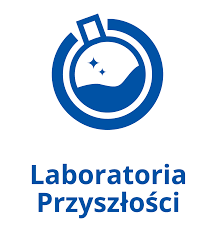 W roku szkolnym 2022 – 2023 Szkoła Podstawowa nr 1 z klasami Integracyjnymi w Pabianicach będzie realizowała program Ministerstwa Edukacji i Nauki przy współpracy z Centrum GovTech „Laboratoria Przyszłości”. W grudniu ubiegłego roku 2021 nasza szkoła otrzymała wsparcie finansowe 98.400,00 zł. na doposażenie szkoły w nowoczesny sprzęt i pomoce dydaktyczne. W pracowni robotyki znalazły się między innymi: ( nowe roboty Photon Edu, Kryptony 4, BeCreo klocki wraz z mikrokontrolerami i płytkami Arduino.   Laboratoria Przyszłości, to program, którego celem jest budowanie kompetencji kreatywnych i technicznych wśród uczniów.Podczas realizacji tego programu w naszej szkole będziemy  :Rozwijać u dzieci :kreatywne myślenie poszerzać zainteresowania wśród uczniów podczas zajęć edukacyjnych oraz pozalekcyjnychrozbudzać umiejętności decydujące o rozwoju cywilizacjiwzmacniać i uatrakcyjniać dotychczasową wiedzą przez praktyczne działaniatworzyć innowacyjne filmy (nagrania) i reportaże     Z wybranymi uczniami będziemy: budować i programować Abilix Krypton 4 w ośmiu wersjach w aplikacji Dog & Dropprogramować robota Photon z wykorzystaniem mat edukacyjnychKonstruować i programować Arduino z zestawem BeCreo. Zajęcia odbywać się będą w klasach młodszych 1- 3 oraz starszych 4  - 8 tematycznie 
      nawiązując do rozkładów materiałów na poszczególnych przedmiotach. Przykładowe tematy zajęć– robot Photon:Miasto – droga – ruch. Trasa – robot programowanieJak robot widzi?Skąd robot czerpie informacje?Kasa – sklep – lista zakupów.Jak zmienić robota w detektywa?Rozmowa z robotem.Bezpieczeństwo – Czy zagraża nam sztuczna inteligencja?Bal karnawałowy dla robotówPrzykładowe tematy – Abilix Krypton 4:MotocyklTęczowy wiatraczekJednostka pompująca.FokaDuża stopa.Mini huśtawka.Robot krab.ChoinkaPapugaBezkolizyjny jedno – kołowiecPrzykładowe tematy z programowania i budowania Arduino z zestawem BeCreo:Blok I Poznaj mnie:Przetestuj mnieMonitor portu szeregowego Świat cyfrowy i analogowy.Urządzenia wejściowe.Urządzenia wyjściowe. Blok II Programowanie:Inteligentne miasto.Dworzec kolejowy.Bezpieczeństwo BankMiły poranek.Inteligentny dom.Stacja pogody.ZOOSpot to zdrowie.GorączkaZajęcia zrealizuje: Kamila Myszka – Marcinkowska przy współpracy z nauczycielami edukacji wczesnoszkolnej, j. angielskiego, j. niemieckiego, fizyki i chemii oraz Piotr Kilański nagrania wokalne, wywiady, reportaże.